Хорошую  осанку  нужно воспитывать!       Взрослые должны помочь ребёнку выработать привычку правильно держать своё тело. Поэтому особенно большое внимание следует уделять общему физическому развитию ребёнка. Начинать надо с первых месяцев жизни, когда происходит формирование позвоночника, его физиологических изгибов. Массаж и гимнастика для детей  1 - 3 года жизни служат хорошей основой правильного развития опорно-двигательной системы. Родители, помните, чем младенец свободнее и разнообразнее в своих движениях, тем успешнее он развивается.До 3-х лет важно сформировать у ребёнка правильный навык ходьбы и стояния.Чем младше  ребёнок, тем труднее ему стоять или сидеть «спокойно».    Во время прогулок нельзя вести малыша за одну и ту же руку, так как это ставит плечевой пояс в косое положение и искривляет позвоночник.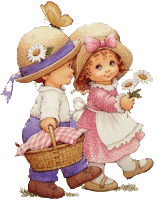 Ребёнок должен быть  свободен в своих передвижениях: бегать, лазать, прыгать, преодолевать различные препятствия. Именно так формируются и совершенствуются  различные навыки, развивается  координация движений и чувство равновесия.        Проводите больше времени на специально  оборудованных детских площадках, играйте с детьми сами и организуйте подвижные игры среди малышей.  Активные  и разнообразные  движения вашего  ребёнка – это основа профилактики  нарушений  осанки, сколиозов и других дефектов опорно-двигательного  аппарата.